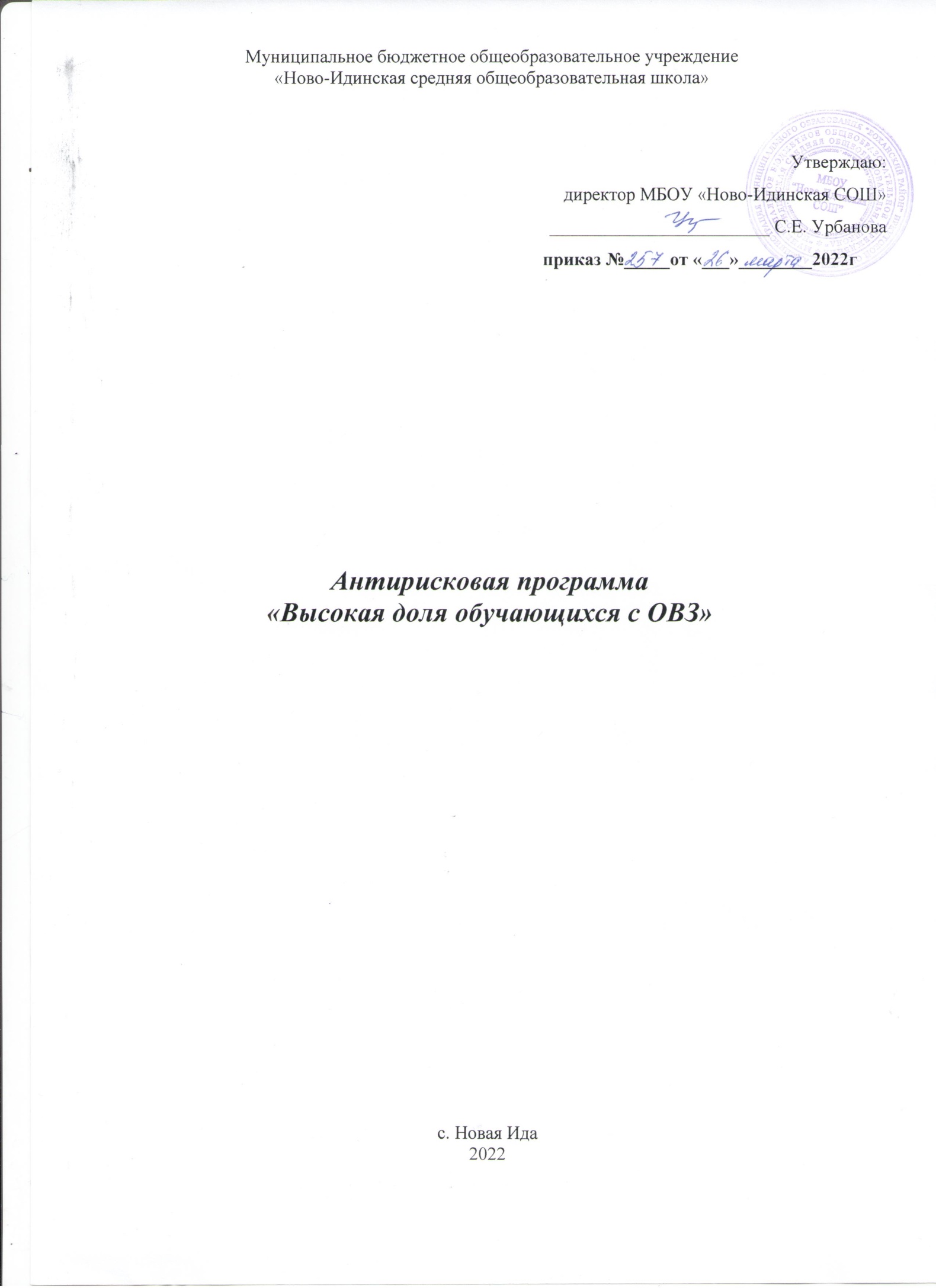 I. Паспорт программыСодержание программы1. Содержание проблемы и обоснование необходимости её решения программным методомВ последние годы многие специалисты, родители, общественные организации стремительно направляют свои усилия в сторону защиты и укрепления прав лиц с особыми потребностями на достойную жизнь на принципе гуманистических ценностей. В этой связи особенно важно проанализировать педагогический опыт, для дальнейшей разработки новых средств и способов организации развивающей среды. Системный подход требует изучения ребенка с ограниченными возможностями здоровья, как целостной личности, способной к самореализации, организации тех условий, в которых ребенок будет более успешно развиваться и взаимодействовать с широким кругом социальных систем, таких как: семья, непосредственное окружение, общество в целом. Также системный подход заключается в том, что мы не может ожидать от ребенка с ОВЗ самостоятельного включения в те виды деятельности, которые гипотетически будут способствовать самореализации его личности. Направление организации коррекционной работы должно заключаться в «воспитании и обучении, которое будет забегать вперед и подтягивать развитие ребенка за собой». Актуальное и перспективное развитие ребенка определяет его социальное продвижение, которое со временем будет перерастать в социально значимые умения, как результат индивидуальных возможностей и достижений.Количество обучающихся с ОВЗ в школе на сегодняшний день составляет: 33.В 1кл – 1 ученица в Хандагайской НОШ, ребенок-инвалид обучается по АООП УУО. Во 2кор кл -2 ученика обучаются по АООП. В 3кор кл - 2 обучающаяся по АООП. Во  2кл – 1 ученица в Хандагайской НОШ, ребенок-инвалид по слуху, обучается на домашнем обучении по АООП ЗПР.В 4кор  кл - 2 ученика обучаются  в Ново- Идинской СОШ  по программе АООП в соответствии с учебным планом, для детей - инвалидов с умеренной умственной отсталостью.В 4 общеобразовательном классе обучается 1 ученик с  ЗПР. В 3 общеобразовательном классе -  в Загликской НОШ, 1 ученик ребенок-инвалид.      В  Хандагайской НОШ обучается 1 ученица в 4 кор классе  по АООП с УУО. В 5 кор кл- 1ученица обучается в Ново-Идинской СОШ по АООП с УУО.  В 6 кор кл – 3 ученика в НИСОШ, все они обучаются  по программе АООП для детей –инвалидов с умеренной и выраженной умственной отсталостью. В 6кор кл – 1 ученик обучается по АООП для детей с легкой УО.В 6 общеобразовательном классе обучается 1 ученик с ЗПР. В  7 кор кл 1 ученица в  НИСОШ, обучается по АООП с УУО.В 7 кл- 5 обучающихся  обучаются в общеобразовательном классе: 1 ученица – инвалид по слуху, 4ученика с ЗПР.  В 7 кор кл - 2 ученика в НИСОШ обучаются  с легкой  умственной отсталостью. В 8кор кл – 2 ученика в НИСОШ, обучаются по программе для детей  с УУО, один из них на домашнем обучении.В 8кор кл - 1 ученик обучается по АООП для детей с легкой УО.        В 9 кор кл - 3 ученика обучаются  в НИСОШ по программе для детей с УУО , один из них обучается на домашнем обучении.  В  Ново-Идинской СОШ в 8  общеобразовательном классе обучается 2 ученика с ЗПР из них 1 на домашнем обученииНеобходимо устранить негативные стереотипы, а также создать систему комплексной помощи. Необходима позиция гуманного, толерантного отношения общества и государства к личности ребенка с ОВЗ.Воспитание и обучение лиц с нарушениями интеллекта рассматривается, как беспрерывный процесс обучения, повторения, закрепления, взаимодействия с окружающим миром.Содержание работы должно обеспечиваться педагогическими средствами с учетом возраста детей, уровня сформированности тех или иных умений, перспективных линий индивидуального развития с опорой на достигнутые результаты в ходе направленного взаимодействия педагога с ребенком и педагога с родителем.Принципы реализации подпрограммыПринцип толерантности.Данный принцип направлен на развитие терпения, толерантности, уважительного отношения к людям и обществу в целом. Обучающиеся должны знать свои права, уметь отстаивать собственные взгляды, принципы, свои культурно-национальные воззрения.Принцип системного подхода.Данный принцип, следует рассматривать не только как самостоятельную систему, применительно к школе, все элементы системы находятся во взаимодействии.Принцип дифференциации.В обучении и воспитании ребенка предполагается создать условия для освоения знаний наиболее оптимальным способом, темпом, объемом. Отбором содержания, форм и методов воспитания, учет специфических позиций детей и взрослых в воспитательном процессе.Принцип гуманизации.Данный принцип предполагает реализацию личностно-ориентированного подхода к организации учебно-воспитательного процесса.Принцип педагогического сотрудничества и поддержки.Сотрудничество распространяется на образовательное пространство школы и подразумевает под собой совместное взаимодействие участников учебно-воспитательного процесса. В данный процесс входит совместное определение с ребенком его интересов, целей, возможностей и путей преодоления препятствий, которые будут мешать ему, самостоятельно достигать желаемых результатов в обучении, самовоспитании, общении, образе жизни.Принцип воспитания успехом.Сущность данного принципа заключается в том, что работая с ребенком, педагог ставит перед собой цель как можно глубже понять его, выявить особенности ученика, а также выделить его цели, стремления, умения, ценности, социально-значимые отношения, мечты, потребности. Используя психолого-педагогические методы, развивать самые малые способности ребенка. Педагогам необходимо не только изучать детей, но и создавать среду для развития успешности, где каждый обучающийся почувствовать и испытать вкус успеха, вкус победы.Принцип личностного подхода.Данный принцип предполагает нахождение реальных проблем данного ребенка, в зависимости от ситуации способность организовать деятельность коллектива и так включить в эту деятельность обучающегося, чтобы это могло способствовать положительному решению проблемы.Комплекс антирисковых мер по направлению «Высокая доля обучающихся с ОВЗНаименование программыАнтирисковая программа «Высокая доля обучающихся с ОВЗ» в рамках «ПОВЫШЕНИЕ КАЧЕСТВА ОБРАЗОВАНИЯ ОБУЧАЮЩИХСЯ»  Основания для разработки программыЗакон РФ «Об образовании в РФ» №273-ФЗ от 29.12.2012г.;Закон РФ от 24.07.1998г. №124-ФЗ «Об основных гарантиях прав ребенка»;Федеральный государственный образовательный стандарт начального общего образования, утвержденный приказом Министерства образования и науки Российской Федерации от 06.10.2009 № 373;Федеральный государственный образовательный стандарт основного общего образования, утвержденный приказом Министерства образования и науки Российской Федерации от «17» декабря 2010 г. № 1897;Конвенция прав ребенка (одобрена Генеральной Ассамблеей ООН 20.11.1989) (вступила в силу для СССР 15.09.1990).Санитарно-эпидемиологические требования к условиям и организации обучения в общеобразовательных учреждениях /Санитарно-эпидемиологические правила и нормативы СанПиН 2.4.2. 2821 – 10 / Постановление Главного государственного санитарного врача РФ от 29 декабря 2010 г. N 189;СанПиН 2.4.2.3286-15 "Санитарно-эпидемиологические требования к условиям и организации обучения и воспитания в организациях, осуществляющих образовательную деятельность по адаптированным основным общеобразовательным программам для обучающихся с ограниченными возможностями здоровья"/ Постановление Главного государственного санитарного врача РФ от 10 июля 2015 года N 26;Локальные акты;Положение о психолого-педагогическом консилиуме МБОУ «Ново-Идинская СОШ»;Устав МБОУ «Ново-Идинская СОШ»Разработчик программыАдминистрация школыОсновные исполнители программыАдминистрация школы, педагогический коллективЦельОбеспечение эффективного и устойчивого развития культурного и образовательного пространства детей с ОВЗ, которое будет способствовать личностному росту ребёнка на основе формирования ключевых компетентностей обучающихся путём обновления содержания образования, развития практической направленности с учетом потребностей детей с ОВЗЗадачиОптимизация системы профессионального и личностного роста педагогических работников непосредственно работающих с детьми с ОВЗ.Создание оптимальных условий, способствующих развитию педагогического мастерства работников и активного включения учителей в инновационную деятельность.Создание условий для социальной реабилитации детей с ограниченными возможностями здоровья, их образования и развития.Создание условий для профессионального самоопределения и социализации обучающихся с ОВЗ посредством адаптированных образовательных программ.Осуществление индивидуальной психолого-педагогической помощи детям с ОВЗ.Оказание методической помощи родителям (законным представителям) и педагогам, осуществляющим учебную и воспитательную функцию детей с ОВЗ.Отслеживание динамики всестороннего развития детей с ОВЗ.Предполагаемый результатСоздана благоприятная образовательная среда, способствующая сохранению здоровья, воспитанию и развитию личности;У обучающихся выработаны формы поведения, в следствии которых они способны избежать опасностей для жизни и здоровья;Образ выпускника – социальный тип личности, сочетающий в себе профессиональную подготовленность с высокими нравственными качествами, гуманистическим отношением к миру, социально адаптированную, готовую к будущему созидательному труду;Создана современная, гибкая и мощная система повышения квалификации и профессиональной переподготовки педагогов;Обучающиеся адаптированы к информационным технологиям обучения, которые в дальнейшем послужат успешным составляющим социализации и интеграции детей с ограниченными возможностями здоровья в современном обществе.Перечень основных направлений программы Повышение мотивации обучающихся через участие в мероприятиях школьного и районного уровняОрганизация специальных образовательных условий для детей с ограниченными возможностями здоровья в общеобразовательных учреждениях; Создание и апробация модели психолого-педагогического сопровождения инклюзивной практики. Повышение профессионального мастерства и курсов повышения квалификации педагогов предметников и узких специалистов работающих с детьми ОВЗ. Сроки  1 год -20221 этап (2022 год, февраль-март): подготовительный - аналитико-диагностический.2 этап (апрель-октябрь 2022 г) основной - внедренческий, включающий поэтапную реализацию Программы3 этап (ноябрь-декабрь 2022 г.): практико-прогностический, включающий:	- анализ, обобщение результатов реализацииПрограммы.Управление реализацией ПрограммыНепосредственное управление реализацией Программы осуществляется директором школыРабота по направлениям Программы закрепляется за заместителями директора школы.Корректировка программы производится Педагогическим советом.ЗадачаМероприятиеСроки реализацииПоказателиОтветственныеУчастникиФормирование банка данных об обучающихся с ОВЗ.Формирование банка данных об обучающихся с ОВЗ.февраль 2022 г.Банк данных обучающихся с ОВЗ.администрацияобучающиеся с ОВЗИзучение необходимых нормативно-правовых и распорядительных документовПриказ о создании	рабочей	группы,координирующая деятельность руководящего и педагогического состава	по	работе	собучающимися с ОВЗ.февраль 2022 г.Приказадминистрация, рабочая группаадминистрация, рабочая группа, педагогиКадровое обеспечение в областикоррекционной педагогики, составления	планапрофессионально подготовки педагоговАнкетирование на выявлениепрофессиональных затруднений педагога по работе с детьми с ОВЗ.март 2022 г.100 % охват педагогов в целях выявления профессиональных затруднений педагога по работе с детьми с ОВЗадминистрацияадминистрация, педагогиКадровое обеспечение в областикоррекционной педагогики, составления	планапрофессионально подготовки педагоговРазработка программы самообразованияучителей - предметников по вопросам инклюзивного образования и работе с обучающимися с ОВЗапрель 2022 г.Программа самообразования учителей по вопросам инклюзивного образования и работе с обучающимися с ОВЗадминистрацияадминистрация, педагогиКадровое обеспечение в областикоррекционной педагогики, составления	планапрофессионально подготовки педагоговФормирование плана-графика курсовойподготовки, переподготовки для учителейпредметников и узких специалистов по работе с детьми с ОВЗапрель 2022 г.План-график повышения квалификации учителей по вопросам реализации инклюзивного образования вадминистрацияадминистрация, педагогиИзучение методикобучения для работы с детьми с ОВЗ.Разработка методических рекомендаций по применению инновационных методик для работы с детьми с ОВЗ.март 2022гМетодические рекомендацииадминистрация педагогиСистемные преобразования вобразовательном процессе детей с ОВЗРазработка и реализация индивидуального образовательного маршрута детей с ОВЗсентябрь 2022 г.Все обучающиеся с ОВЗ охвачены ИОМадминистрацияпедагогиРазработка критериев и	показателейэффективности развития детей с ОВЗ. Мониторинг успешности ребенка в обучении.Разработка критериев оценивания успешности в обучении детей с ОВЗ.апрель 2022г1.	Мониторинг успешности ребенка	вобучении.2.	Банк	заданийразвивающих учебную мотивацию обучающихся с ОВЗадминистрацияпедагогиРазработка критериев и	показателейэффективности развития детей с ОВЗ. Мониторинг успешности ребенка в обучении.Разработка комплекса мер, развивающихучебную мотивацию: творческие	задания,система поощрения.май 2022г1.	Мониторинг успешности ребенка	вобучении.2.	Банк	заданийразвивающих учебную мотивацию обучающихся с ОВЗадминистрацияпедагогиРазработка критериев и	показателейэффективности развития детей с ОВЗ. Мониторинг успешности ребенка в обучении.Посещение занятий урочной и внеурочной деятельности детей с ОВЗ.сентябрь -декабрь 2022 г.1.	Мониторинг успешности ребенка	вобучении.2.	Банк	заданийразвивающих учебную мотивацию обучающихся с ОВЗадминистрацияпедагогиОптимизация системы профессионального и личностного	ростапедагогических работников, непосредственно работающих с детьми с ОВЗКурсы повышения квалификации на базе Центра непрерывного образования детей с ОВЗ, ГБОУ ДПО ИПК РО сентябрь -декабрь 2022 г.60 % педагогов прошли повышение квалификацииадминистрацияадминистрация, педагогиОптимизация системы профессионального и личностного	ростапедагогических работников, непосредственно работающих с детьми с ОВЗШкольный методический семинар	дляпедагогов «Повышение качества образования детей с ОВЗ в школе»апрель 2022 г.100 % охват педагогов внутренней системой профессионального ростаадминистрацияпедагогиОптимизация системы профессионального и личностного	ростапедагогических работников, непосредственно работающих с детьми с ОВЗШкольный методический семинар	дляпедагогов "Приемы и методы работы, обучения и воспитания детей с ОВЗ в условиях новых образовательных стандартов"сентябрь 2022 г.100 % охват педагогов внутренней системой профессионального ростаадминистрацияпедагогиСовершенствование работы	психологопедагогического сопровожденияТренинг для педагогов «Особенности работы с детьми с ОВЗ»май 2022 г.100 % охват педагогов внутренней системой психологопедагогического сопровожденияадминистрация, педагог- психологпедагогиСовершенствование работы с родителями обучающихся с ОВЗАнкетирование на выявлениеудовлетворенностью	школьнойобразовательной средой.октябрь 2022 г.100 % охват родителей обучающихся с ОВЗ на выявление отношения к образовательной среде школыадминистрацияродители обучающихся с ОВЗПроведение мониторинга реализации программы «Мир равных возможностей» поработе с детьми с ОВЗАналитическая справка по работе с детьми с ОВЗ в рамках реализации программы «Мир равных возможностей»декабрь 2022 г.Результаты мониторинга в форме аналитического отчетаадминистрация